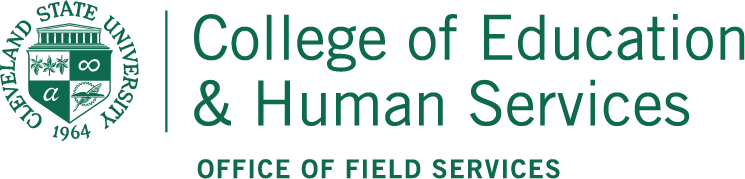 Field Experience Application FormFALL     		SPRING    	SUMMER    	YEAR      Name (Last)        	Name (First)        	CSU ID#      Address         	City        	 Zip       CSU E-mail          	Cell/Day Phone (       ) -       -       Licensure:     Subject Area 1:   Subject Area 2:    Other:                         Select one:  Undergraduate    	Post Bac   	Graduate Your Age:   <20     21-25     26-30     31-35     36-40     41+    Gender: Female   	Male  	Intersex   	Choose not to answer  High School Attended         Year Graduated         High School City, State        ,      Other College/University Attended         Degree Earned           Did you Transfer?  YES 	   NOType of Field Experience: 	 Internship 1/Apprenticeship 1/Practicum Internship 2/Apprenticeship 2/Student Teaching						 Rotations/Methods/CSUTeach (Step/CI)Course # (Reference CampusNet – i.e. ECE 441):       	Course Instructor Name:        PRACTICUM/STUDENT TEACHING APPLICATIONPart 2Please type your answers to the following questions in a Word document. Then, email the completed document to ofsassistant@csuohio.edu. Your responses will not be edited or proofread, so please be sure to use correct grammar, spelling, and punctuation. These responses will be sent to a district with your match request so please be sure that they present a positive image of you and your writing ability. If your responses are not received by the due date above, then your application sent to the district will read “no response” for each of these items. Please contact the Office of Field Services with any questions. Describe what attracted you to teaching and to your particular subject matter/licensure area. What do you hope to learn from IT1/ATI/practicum/IT2/AT2/student teaching? What do you think you will bring to this field experience? Briefly list any experience (e.g. work, volunteer) that you believe has impacted your interest and/or skills in working with children. Office of Field Services												    Office Main Line: (216)-685-4616REV. 10/22